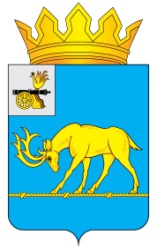 АДМИНИСТРАЦИЯ МУНИЦИПАЛЬНОГО ОБРАЗОВАНИЯ«ТЕМКИНСКИЙ РАЙОН» СМОЛЕНСКОЙ ОБЛАСТИПОСТАНОВЛЕНИЕВ  соответствии с законом Смоленской области от 14.12.2023 № 156-з «О признании утратившими силу отдельных областных законов»,   постановлением   Правительства   Смоленской  области  от  29.12.2023  № 325 «Об утверждении Порядка обращения за получением компенсации платы, взимаемой с родителей (законных представителей), за присмотр и уход за детьми в образовательных организациях, реализующих образовательную программу дошкольного образования, находящихся на территории Смоленской области, и ее выплаты» Администрация муниципального образования «Темкинский район» Смоленской области п о с т а н о в л я е т:1. Признать утратившими силу:- постановление от 14.12.2022 № 453 «Об утверждении Административного регламента Администрации муниципального образования «Темкинский район» Смоленской области по предоставлению муниципальной услуги «Выплата компенсации части родительской платы за присмотр и уход за детьми  в  муниципальных образовательных организациях Темкинского района Смоленской области»;- постановление от 25.09.2023 № 277 «Об утверждении Порядка обращения за получением компенсации платы, взимаемой с родителей (законных представителей), за присмотр и уход за детьми в образовательных организациях, реализующих образовательную программу дошкольного образования, находящихся на территории муниципального образования «Темкинский район» Смоленской области, и ее выплаты».2. Разместить данное постановление на официальном сайте Администрации муниципального образования «Темкинский район» Смоленской области в информационно-телекоммуникационной сети «Интернет».3. Контроль за исполнением настоящего постановления возложить на  заместителя Главы муниципального образования «Темкинский район» Смоленской области Мельниченко Т.Г.Глава муниципального образования«Темкинский район» Смоленской области                                              А.Н. Васильевот   16.02.2024              №     47       .                   О признании утратившими силу отдельных постановлений Администрации муниципального образования «Темкинский    район» Смоленской области с. ТемкиноОтп. 1 экз. – в делоИсп. Казнова Е.А.тел. 2-11-7915.02.2024 Визы:                      Муравьев  А.М.Мельниченко Т.Г.Карнилова М.А.Пересыпкина Е.Г.     Разослать:  прокуратура,райсовет,финансовое управление,ОУ – 6, отдел по образованию,централизованная бухгалтерия,Павлюченков Е.О.